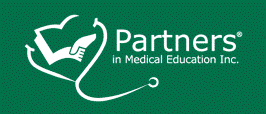 Tracking Faculty Development – Sponsoring InstitutionWhether an excel spreadsheet, or a residency management system (RMS), you will need to have the following categories/fields: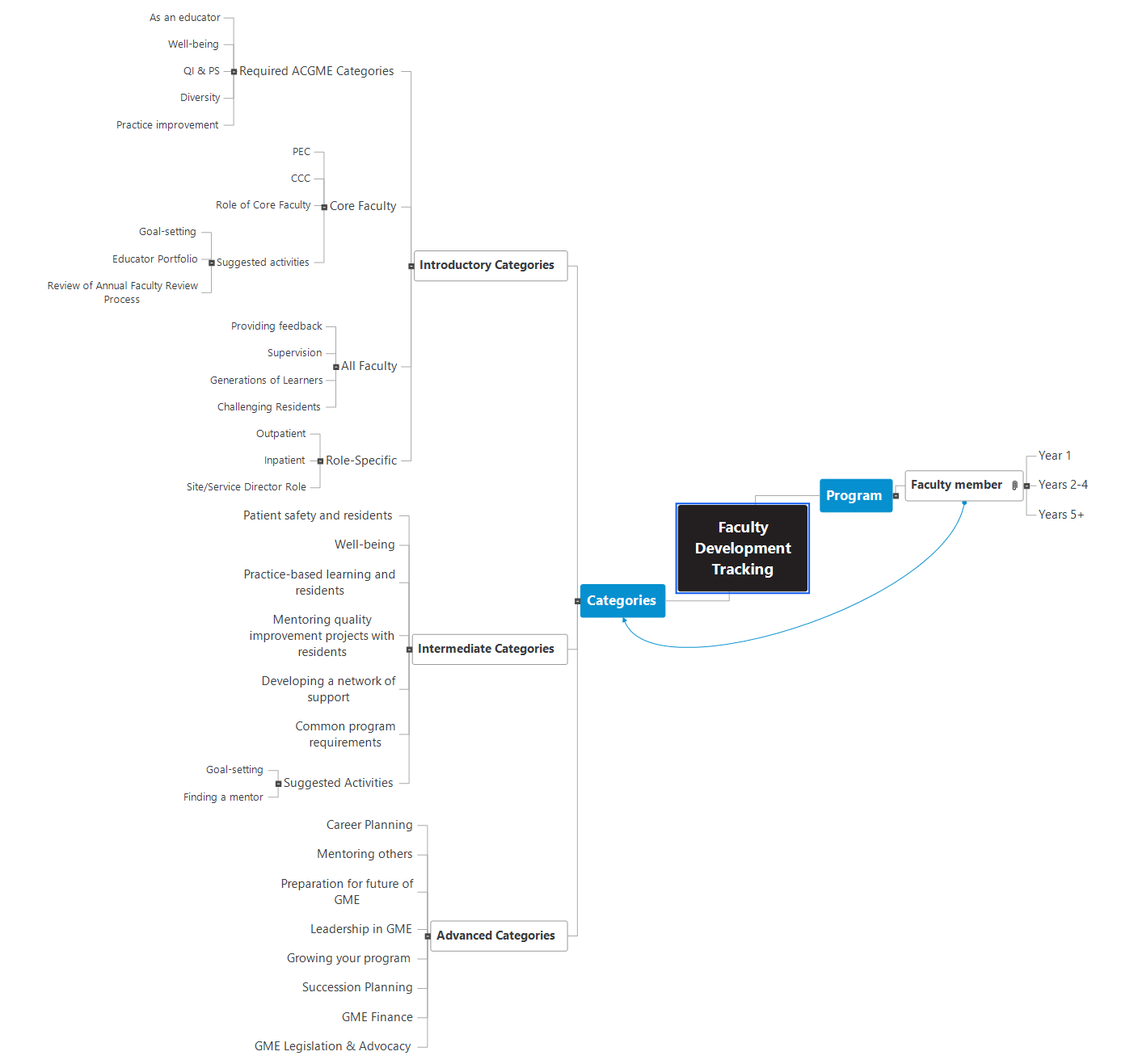 Consider the different types of reports you might need to ensure that you have the right set-up.Aggregate faulty development by category for AIRAggregate faculty development by program for APEAggregate faculty development by individual faculty member for ANNUAL REVIEW OF FACULTY